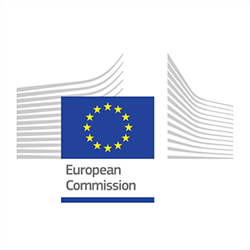 „Eramsus +“ projektas apie garso vadovėlių ir mokomosios medžiagos kūrimą iššūkių turintiems skaitytojamsGarso knygos sukuria sėkmęGerai sukurti ir edukaciniu požiūriu integruoti garso/elektroniniai vadovėliai ir mokomoji medžiaga yra akademinės sėkmės raktas  studentams visame pasaulyje. Šių įrankių kūrimo ir naudojimo technologijos buvo sėkmingai pritaikytos daugelio šalių, naudojančių dideles kalbas, pavyzdžiui, anglų ir ispanų, praktikoje. Mūsų „Erasmus +“ konsorciumo tikslas - pristatyti šią praktiką sunkumų patiriantiems skaitytojams tose šalyse, kuriose yra mažesnės kalbos.Stiprus konsorciumas, kuris išnaudos naujas galimybesMes, šeši partneriai iš penkių šalių – Slovakijos, Šiaurės Makedonijos Respublikos, Šveicarijos,  Lietuvos ir Latvijos, vykdome  "Erasmus +" programą pagal mokyklos švietimo strateginės partnerystės projektą „Garso vadovėliai - pagalba skaitymo sunkumų turintiems mokiniams ir jų mokytojams“ ( . Ref Nr. 2020-1-LV01-KA201-077533). 	Organizacijos partnerės yra „ Stredna priemyselna skola elektrotechnicka“ (Slovakija), „ ZDRUZENJE NA GRAGANI KREATOR KUMANOVO“ ( Šiaurės Makedonijos Respublika ), „ Skaistgirio gimnazija“ ir „ Lietuvos akluju biblioteka“ (Lietuva), „Daisy Consortium“ (Šveicarija) ir Latvijos „Disleksijos“ asociacija (Latvija), kuri yra pagrindinis projekto partneris. Teisės klestėti visuomenėje klausimasKonvencija dėl žmonių su negalia teisių (CRPD) sako, kad prieinamumas yra pagrindinė teisė. Konvenciją pasirašiusios šalys turi suteikti studentams, nepaisant jų negalios, galimybę prieiti prie atitinkamos mokymosi medžiagos. Jie turi tas pačias galimybes lavintis kaip ir jų bendraamžiai. Maždaug 20%  mokinių  turi spausdintos medžiagos suvokimo bei skaitymo negalią. Didžiąją jų dalį sudaro mokiniai, turintys skaitymo sunkumų ir 1% silpnaregių. Gauti prieinamą mokymosi medžiagą yra ne tik žmogaus teisė bet ir galimybė tapti atsakingu ir intelektualiu visuomenės nariu, prisidedančiu prie jos klestėjimo. Žmonės, kurie turi skaitymo sutrikimų yra tokie pat intelektualūs, kaip ir kaip neturintieji šio sutrikimo. Tokių galimybių suteikimas išlaisvina intelektualinį potencialą studentams ir jie tampa pilnaverčiais visuomenės nariais ir kūrėjais. Žinome nemažai žymių žmonių, turėjusių disleksijos sutrikimų, tokių kaip: Leonardo da Vinči, Tomas Edisonas, Stevas Jobsas, Stephenas Spielbergas, Agatha Kristie ir daugelis kitų.Mokomasi kurti prieinamą medžiagąTurint pagrindines akademines kompetencijas reikia maksimaliai išnaudoti mokinių, turinčių skaitymo sutrikimo negalią, intelektinį ir kūrybinį potencialą. Šis projektas suteiks mokykloms, kitoms viešosioms institucijoms ir nevyriausybinėms organizacijoms galimybę kurti ir taikyti prieinamus vadovėlius ir kitą mokomąją medžiagą, naudojant „Daisy“ metodiką. „Daisy“ integruoja atspausdintą tekstą su garsu (audio)  žmogaus balso ar technikos pagalba („text-to-speech" principu). Mokinys gali keisti spausdintą tekstą, jį didinti, pakeisti šrifto tipą ir dydį, karaoke versija perskaityti tekstą (skaityti ją ir klausytis tuo pačiu metu), naršyti tekstą, rasti reikiamą informaciją, atliekant užduotis. Keturi tikslai, kad būtų galima pasiekti klasesMes turime keturis tikslus:parengti vadovą apie tai, kaip sukurti „Daisy“ vadovėlius,apmokyti 150 žmonių, sukurti 12-15 „Daisy“ vadovėlių (saugomų autorinių teisių) ir 20-30 mokymosi medžiagos išteklių (nesaugomų autorių teisių), sukurti platformą šioms knygoms  saugoti pagal Marakešo sutartį (kai mokymosi medžiaga yra prieinama  tik atitinkantiems kriterijus studentams).pasidalinti geriausia praktika, naudojant klasėje garso vadovėlius ir kitą mokymosi medžiagą. 